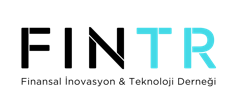 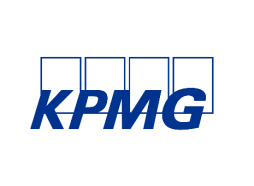 BASIN BÜLTENİ					 			           03.02.2023KPMG & FINTR – Dijital Finansın Öncüleri ödülleri sahiplerini buluyor“KPMG & FINTR – Dijital Finansın Öncüleri” ödül programının kazananları KPMG’nin sponsor olarak destek verdiği “Istanbul Fintech Week” kapsamında 9 Şubat Perşembe günü saat 16.30 - 18.30 arasında gerçekleşecek törende açıklanacak.KPMG Türkiye ile Finansal İnovasyon ve Teknoloji Derneği’nin (FINTR), Türkiye’nin fintech ekosistemini destekleyerek finans ve teknolojiler bağlamında bölgedeki ve dünyadaki rolünü güçlendirmek amacıyla düzenlediği "KPMG & FINTR – Dijital Finansın Öncüleri” ödül programının kazananları 8 - 9 Şubat 2023 tarihinde gerçekleşecek “Istanbul Fintech Week”te açıklanacak.KPMG’nin sponsor olarak destek verdiği ve sektör için networking fırsatı sunan etkinlik, 9 Şubat Perşembe günü dijital finans & fintech temasına altında gerçekleşecek. Aynı gün saat 16.30 - 18.30 arasında gerçekleşecek ödül töreninde açılış konuşması Cumhurbaşkanlığı Finans Ofisi tarafından gerçekleştirilecek. Programdaki diğer bir önemli konuk, Xponential World CEO’su fütürist Tariq Qureishy olacak. Qureishy’nin konuşmasının ardından, "KPMG & FINTR – Dijital Finansın Öncüleri” ödül programın kazanları ödülleriyle buluşacak. Sektör oyuncularının yoğun ilgi gösterdiği 700 sayfanın üzerinde detay başvurunun yapıldığı ödül programında, 3 tanesi banka, 4 tanesi fintech olmak üzere toplam 7 kategoride ödül verilecek. Bilgi için: 	 Ceren Moral Aru 0533 921 43 53 cerenm@marjinal.com.tr KPMG Hakkında KPMG, geçmişi 1867 yılına dayanan, üye firmalar ağı sistemiyle 143 ülkede 265 binin üzerinde çalışanıyla faaliyet gösteriyor. Finansal hizmetler, tüketici ürünleri, otomotiv; endüstriyel sektörlerden gıda, perakende, enerji, telekomünikasyon, kimya gibi pek çok sektöre danışmanlık hizmeti sağlıyor. KPMG Türkiye ise İstanbul merkez ofisinin yanı sıra Ankara, İzmir ve Bursa ofisleriyle, 1982 yılından beri yaklaşık 1.800 çalışanıyla her sektörden 4 binin üzerinde firmaya sektörler özelinde hizmet veriyor. 2020 yılında küresel ağın Lighthouse lisansını alarak yeni teknolojilerde dünyadaki mükemmeliyet merkezleri arasına giren KPMG Türkiye, müşterilerine değer yaratan çözümler sunuyor. Detaylı bilgi için www.kpmg.com.tr adresine başvurabilirsiniz. Finansal İnovasyon ve Teknoloji Derneği - FINTR Hakkında2020 Şubat ayında kurulmuş olan Türkiye’nin ilk fintech derneği FINTR, 28 kurumsal, 40 girişimci üyesi ile Türkiye’de fintech ekosisteminin gelişmesi için çalışmalarını sürdürüyor. Bankacılık, sigortacılık, sermaye piyasaları, ödeme hizmetleri ve diğer finansal sektörlerde inovasyonun ve ileri teknoloji uygulamaların yaygınlaşmasına, çözümlerin ve girişimlerin sayısının artırılmasına, ulusal ve uluslararası işbirliklerinin geliştirilmesine ve ekosistemin büyütülmesine yönelik faaliyetleri bulunan FINTR, İstanbul’u ve Türkiye’yi EMEA bölgesinde (Avrupa - Ortadoğu - Afrika) finans ve teknoloji bağlamında referans noktası bir lokasyon ve hub olarak öne çıkarmayı; İstanbul’u yerli ve yabancı girişimler için çekim merkezine dönüştürerek İstanbul’da uluslararası bir inovasyon ekosistemi oluşturmayı hedefliyor. Detaylı bilgiyi www.fintr.org adresinden alabilirsiniz.